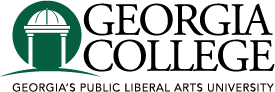 Report to University SenateUniversity Curriculum CommitteeJanuary 24, 2020University Curriculum CommitteeAction Items: University Curriculum Committee – Bylaws – ApprovedCollege of Arts & Sciences: Global Foodways Program Certificate – ApprovedInformation Items: College of Arts and SciencesNew Course ProposalsANTH 4100 Violent Culture and Human RightsHIST 3400 Introduction to Global Food StudiesModification of Existing CoursesPOLS 4000 Systematic Analysis – Degreeworks - The major in political science should complete POLS 4000 Systematic Analysis, which is not equivalent to CRJU 3000 or SOCI 3442. POLS 4920 Senior Seminar – Pre-requisites: Add POLS 4000 to existing pre-requisitesPOLS 4000 Systematic Analysis – Pre-requisites: Add POLS 3000 to existing pre-requisitesMATH 4081 Abstract Algebra I – Pre-requisite: C or better in MATH 3030, and C or better in either MATH 4110 or MATH 4510MATH 4261 Mathematical Analysis I – Pre-requisite: C or better in MATH 2263 and MATH 3030, and C or better in either MATH 4110 or MATH 4510GC2Y Seeing Like a State – Change course title to Reacting to the Past: Democracies, Leaders, and their TheoriesGC1Y Documentary Studies – Other: Add new instructor, Angela Criscoe BIOL 4225 Molecular Ecology – Correction in credit hour listing for a 4 credit hour course, change from 3-1-4 to 3-2-4College of BusinessNew Course ProposalsCSCI 3350 Linux ProgrammingCSCI 3710 Data Mining and Machine LearningCSCI 3711 Data AnalysisModification Existing CourseFINC 3131 – Pre-requisite – Remove ECON 2105 Principles of Macroeconomics as a pre-requisiteCollege of Health Sciences	New Course ProposalsKINS 4373 Senior SeminarKINS 3363 Determinants of Health Behavior	Modification of Existing CoursesKINS 4313 Health Promotion Program Planning – Change in course number from KINS 3313 to KINS 4313ODED 3540 Principles of Field Leadership – Change in course title to Outdoor Leadership; change in credit hour designation to (2-2-3); change in pre-requisite to ODED 2110; change in catalog description KINS 3333 Epidemiology – Change course number to KINS 2333ODED 2110 Living Skills – Change course title to Introduction to Outdoor Education; change in catalog descriptionODED 2150 Challenge Course Leadership – Change in course number to ODED 3550; change in catalog description; remove pre-requisitesODED 4560 Senior Seminar in Outdoor Education – Change in course title to Seminar in Outdoor Education; change in credit hour designation to (3-0-3); change in catalog description; change in pre-requisites to 6 credit hours in ODED courseworkODED 2140 Group Development – Change in catalog description ODED 4520 Advanced Facilitation Strategies – Change in course title to Experiential Education; change in credit hour designation to (3-0-3); change in catalog description; change in pre-requisites to ODED 2140ODED 0001 First Year Academic Seminar – Delete course from catalogODED 3320 Instructional Strategies of Canoeing – Delete course from catalogODED 3500 Foundations of Outdoor Education – Delete course from catalogODED 3310 Instructional Strategies of Kayak Touring – Delete course from catalogODED 3340 Emergency Response in Outdoor Education – Delete course from catalogODED 3330 Instructional Strategies in Rock Climbing – Delete course from catalogGraduate Council No Report – January meeting was cancelled.General Education CommitteeGC2Y Writing Lifestories - Discovering Cultural Heritage – Approved